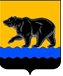 ГЛАВА ГОРОДА НЕФТЕЮГАНСКА постановлениеот 28.11.2016 									               № 10г.НефтеюганскО награжденииВ соответствии с Положением о наградах и почётном звании муниципального образования город Нефтеюганск, утвержденным решением Думы города Нефтеюганска от 31.10.2016 № 30-VI, представленными ходатайствами начальника юридическо-правового управления администрации города Нефтеюганска Д.М.Черепанича от 22.11.2016 № 01-16-002018/16, Председателя правления «Ханты-Мансийская региональная общественная организация больных сахарных диабетом «Оплот» от 14.11.2016 № 010-01 постановляю:1.НаградитьБлагодарственным письмом главы города Нефтеюганска:1.1.За безупречную работу, достигнутые успехи в труде и в связи с Днем Юриста: 1.2.За активное участие в общественной жизни города и в связи                             с 5-летием со дня образования Ханты-Мансийской региональной общественной организации больных сахарных диабетом «Оплот»:2.Вручить лицам, указанным в пункте 1 настоящего постановления, подарочно-сувенирную продукцию согласно приложению.3.Директору департамента по делам администрации города С.И.Нечаевой направить постановление в Думу города для размещения на официальном сайте органов местного самоуправления города Нефтеюганска в сети Интернет.4.Контроль исполнения постановления возложить на заместителя главы города П.А.Прокоповича. Глава города Нефтеюганска                                    			С.Ю.ДегтяревПриложение к постановлениюГлавы города Нефтеюганскаот 28.11.2016 № 10                                               Подарочно-сувенирная продукцияЯкубову Элнару Джабаровну-специалиста-эксперта аналитического отдела юридическо-правового управления администрации города Нефтеюганска.Кладкевич Ларису Ивановну-члена Ханты-Мансийской региональной общественной организации больных сахарных диабетом «Оплот».№ п/пНаименованиеКоличество (штук)Багетная рамка 1